REVIEW FORM FOR HAMK PUBLISHING BOARD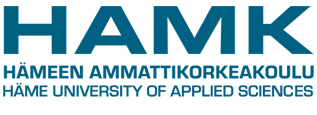 (applies to HAMK Unlimited Professional and Journal)Fill in and email to julkaisut@hamk.fi . Thank you!The name of the reviewerThe author of the manuscript being reviewedThe title of the manuscript being reviewed1. Is the work of a HAMK employee clearly visible in the publication? (Required by the Ministry of Education and Culture.) yes no There are no HAMK employees among the authors.2. Is the author’s expertise visible in the publication? (Required by the Ministry of Education and Culture.) yes no3. Are the topic and the scope of the publication justifiable? yes no4. Is the beginning of the text interesting, does it catch the reader’s attention? (The first sentences are visible on the front page of HAMK Unlimited, and they ought to be catchy.) yes no5. Are the sources relevant and reliable? (Please note, that the source requirements are different in Professional and Journal.) yes no6. Are the sources correctly cited and listed (HAMK APA style)? (Leave blank, if there aren’t any sources.) yes no7. Is the structure of the publication coherent?  yes no8. Is the argumentation convincing? yes no9. Does the text meet the expectations set by the title and the beginning? yes no10. Does the text need language correction? yes no11. In your opinion, is the manuscript fit for publication on HAMK Unlimited platform?  yes, as such yes, after the corrections I suggest below (including change of publication category, if needed) noIf you answered ”yes after the corrections” or ”no”, provide an explanation here. THANK YOU!